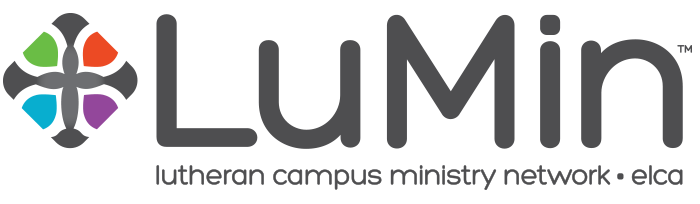 Campus Ministry Sunday: October 30, 2022
Southeastern Minnesota Synod Lutheran Campus MinistriesOn this Sunday, you are encouraged to lift up the Lutheran Campus Ministries of the ELCA in general and the campus ministries in our synod, the Lutheran Campus Center of Winona and Crossroads Lutheran Campus Ministry in Mankato, in particular. These sites are eager to share resources with you to inform you of this important ministry and are always grateful for student referrals. Campus ministry welcomes your kind support on this day and throughout the year. And more importantly, it covets your prayers for this work and for the students who participate. Thank you!A Prayer for Campus MinistryHoly and Gracious God,We give you thanks and praise for the many you have called and the ministries you bless. Today, we lift before you the campus ministries of the ELCA, particularly those within the Southeastern Minnesota Synod, Crossroads Lutheran Campus Ministry and the Lutheran Campus Center.Pour your blessings on these ministries as they invite people in academic settings more deeply into Jesus Christ and the communities that bear his name, so that they may discover and fulfill their vocation as disciples and, through them, the world may be reminded that it is deeply loved.Pour your blessings on those within the ministry who dare to open themselves to new opportunities to expand one’s mind, to deepen one’s faith and to inspire service, so all they do may be a proclamation of your compassion and peace.Pour your blessing on those who accompany students, faculty, and staff through the joys and challenges of college life. May your gospel give witness to truth within this context of ministry where careful research, critical thinking, and personal development dynamically come together.We pray in the name of Jesus for God’s glory. Amen.